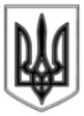 ЛИСИЧАНСЬКА МІСЬКА РАДАВИКОНАВЧИЙ КОМІТЕТР І Ш Е Н Н Я«06» 11.2018								 № 669м. ЛисичанськПро створення молодіжного центру «Дружба»	З метою сприяння соціалізації, самореалізації молоді, її всебічному розвитку, популяризації здорового способу життя, забезпечення виконання постанови Кабінету Міністрів України від 18 лютого 2016 року № 148 «Про затвердження Державної цільової соціальної програми «Молодь України» на 2016-2020 роки, розглянувши звернення директора Лисичанського комунального підприємства «Кінотеатр «Дружба» та голови правління громадської організації «Практика», керуючись ст. 32, 52 Закону України «Про місцеве самоврядування в Україні», виконком Лисичанської міської радиВ И Р І Ш И В:	1. Підтримати намір Лисичанського комунального підприємства «Кінотеатр «Дружба» та громадської організації «Практика» про створення в ЛКП «Кінотеатр «Дружба» молодіжного центру «Дружба».	2. Погодити проект Міської програми розвитку молодіжного центру «Дружба» на 2019 рік.	3. Винести на розгляд чергової сесії Лисичанської міської ради проект Міської програми розвитку молодіжного центру «Дружба» на 2019 рік (Додаток 1, 2).	4. Відділу культури Лисичанської міської ради (Ткаченко Л.В.), відділу у справах сім’ї, молоді та спорту Лисичанської міської ради (Нецвєт Н.П.) всіляко сприяти діяльності та розвитку молодіжного центру «Дружба».5. Відділу з питань внутрішньої політики, зв'язку з громадськістю та засобами масової інформації дане рішення розмістити на офіційному сайті Лисичанської міської ради.6. Контроль за виконанням даного рішення покласти на заступника міського голови Ганьшина І.І.										Додаток 1									до рішення виконкому									від «06» 11.2018									№ 669ПАСПОРТміської програми розвитку молодіжного центру «Дружба» на 2019 рікІ. Передумови прийняття ПрограмиМіська Програма розвитку молодіжного центру «Дружба» на 2019 рік (далі – Програма) розроблена з метою конкретизації завдань й пріоритетів молодіжної політики держави та уряду, виконання постанов КМУ від 18.02.2016 № 148 «Про затвердження Державної цільової соціальної програми «Молодь України» на 2016-2020 роки та від 20.12.2017 р. № 1014 «Про затвердження типових положень про молодіжний центр та про експертну раду при молодіжному центрі», доручення Президента України від 12.11.2013 № 1-1/2944 «Щодо підвищення ролі молоді у розбудові демократичного громадянського суспільства».Заходи Програми спрямовані на:- активну участь молоді міста у розбудові громадянського суспільства та прийнятті рішень, залучення молоді до реалізації державної молодіжної політики;- підвищення молодіжних ініціатив у різних сферах життєдіяльності суспільства;- активізацію діяльності молодіжних громадських організацій міста Лисичанська та регіону;- створення умов для повноцінної самореалізації молоді, її творчого потенціалу;- інтеграцію молоді до світової та європейської молодіжної спільноти, обміну досвідом молоді на міському, обласному та всеукраїнському рівнях;- створення та функціонування молодіжного інформаційного простору.Програма координує діяльність усіх учасників та зацікавлених сторін у реалізації комплексу заходів щодо підтримки молодіжних ініціатив та створення умов для самореалізації молоді міста.Програма розрахована на цільові групи:- молодь віком від 14 до 35 років, яка постійно мешкає або навчається у м. Лисичанськ та регіоні;- молодіжні громадські організації, органи учнівського та студентського самоврядування;- виконавчі органи міської ради, до повноважень яких входить робота з молоддю.ІІ. Визначення мети Програми	Метою Програми є сприяння соціалізації та самореалізації молоді, її всебічному розвитку підприємницьких навичок, зайнятості у вільний час, популяризації здорового способу життя, забезпечення громадянської освіти молоді шляхом створення в ЛКП «Кінотеатр «Дружба» молодіжного центру.ІІІ. Перелік основних завдань Програми	Основними завданнями Програми є створення комунікативного та комфортного молодіжного простору для всебічного розвитку особистості в поєднанні двох функціональних компонентів, а саме – фізичної активності у просторі вуличних культур «Дружба» та неформальної громадської освіти у просторі «Дружба HUB» в ЛКП «Кінотеатр «Дружба», що сприятиме творчому, інтелектуальному, спортивному розвитку молоді нашого міста та регіону.ІV. Визначення проблем, шляхи та засобиїх розв’язання У м. Лисичанськ існує проблема «вуличного виховання» через відсутність центру, де будь-яка молода людина може безкоштовно в будь-який час зустрітися з друзями в неформальному середовищі, поспілкуватися, створити клуб за інтересами, реалізувати власні ініціативи, пройти спеціалізований тренінг, долучитись до громадських ініціатив та волонтерської діяльності, а також отримати корисну молодіжну інформацію та правову підтримку. Як наслідок - молодь втрачає важливий інструмент реалізації власних ініціатив, розвитку та самореалізації що призводить до зниження людського, інтелектуального потенціалу міста і пошуку молоддю соціальних ліфтів поза межами Лисичанська. 	Шляхами розв’язання проблеми є:1. Створення центру урбан культури «Дружба» з метою залучення молоді до здорового способу життя, в межах якого проведення тренувань райдерів з ВМХ, скейту, самокату; з стрітболу (баскетбол 3х3); пани (вуличний футбол), з брейк-дансу. Окрім цього проведення регіональних змагань з усіх представлених урбан культур.2. Створення центру неформальної громадської освіти «Дружба HUB» з відкриттям англійського розмовного клубу, «Робоклубу» (візуальне програмування), альтернативної туристичної агенції (застосування різноманітних можливостей для бюджетних подорожей Європою), дебатного клубу (вдосконалення студентами та молоддю навички з ораторського мистецтва та критичного мислення), 3D моделювання та розробка моделей соціального бізнесу, курси комп’ютерного дизайну.V Ресурсне забезпечення Програми (тис.грн.)VI Координація і контроль за виконанням Програми	Контроль за виконанням Програми і координація дій між її виконавцями покладається на відділ культури та відділ у справах сім’ї, молоді та спорту Лисичанської міської ради.	Директор Лисичанського комунального підприємства «Кінотеатр «Дружба» щопівроку до 25 числа останнього місяця звітного періоду надає відділу культури міської ради інформацію про стан виконання Програми для її узагальнення.	Відділ культури звітує про хід виконання Програми перед Лисичанською міською радою.Головний спеціаліст відділу культури				М.С. ОстаховаЗаступник міського голови						   І.І. ГаньшинДодаток 2до рішення виконкомувід«06» 11.2018 р. № 669Напрями діяльності та заходи щодо реалізації міської програмирозвитку молодіжного центру «Дружба» на 2019 рікГоловний спеціаліст відділу культури										М.С.ОстаховаЗаступник міського голови												   І.І. ГаньшинПерший заступник міського головиА.Л.Шальнєв1Назва ПрограмиМіська програма розвитку молодіжного центру «Дружба» на 2019 рік2Ініціатор розроблення ПрограмиЛКП «Кінотеатр «Дружба», ГО «Практика»3Підстави для розроблення  Програми  постанови КМУ від 18.02.2016 № 148 «Про затвердження Державної цільової соціальної програми «Молодь України» на 2016-2020 роки», від 20.12.2017 р. № 1014 «Про затвердження типових положень про молодіжний центр та про експертну раду при молодіжному центрі», доручення Президента України від 12.11.2013 № 1-1/2944 «Щодо підвищення ролі молоді у розбудові демократичного громадянського суспільства»4Розробник Програмивідділ культури, відділ у справах сім’ї, молоді та спорту Лисичанської міської ради5Відповідальний виконавець Програмивідділ культури, відділ у справах сім’ї, молоді та спорту Лисичанської міської ради, ЛКП «Кінотеатр «Дружба», ГО «Практика»6Учасники ПрограмиЛКП «Кінотеатр «Дружба», ГО «Практика»7Термін реалізації Програми2019 рік8Джерела бюджетів, які беруть участь у виконанні Програмиміський бюджет, позабюджетні кошти9Загальний обсяг фінансових ресурсів, необхідних для реалізації Програмивсього – 482,8 тис. грн., в тому числі:230,0 тис. грн.кошти міського бюджету252,8 тис. грн. інші кошти (гранти, проекти, інвестиції)Обсяг коштів, які пропонується залучити навиконання Програми (тис. грн.)місцевий бюджет (тис. грн.)обласний бюджет(тис. грн.)Державний бюджет(тис. грн.)Інші кошти (гранти, проекти, інвестиції)(тис. грн.)482,8230,0252,8№зпНазва напряму діяльності (пріоритетні завдання)Перелік заходів ПрограмиТермін виконання заходуВиконавціДжерела фінансуванняОрієнтовні обсяги фінансування (вартість), тис. грн.,Очікувані результати123456781Забезпечення діяльності молодіжного центру1.1 Введення додаткових двох ставок адміністраторівсічень - груденьвідділ культури, ЛКП «Кінотеатр «Дружба»міський бюджет123,0Забезпечення системної роботи центру 1Забезпечення діяльності молодіжного центру1.2. Оплата витрат за енергоносіїсічень - груденьвідділ культури, ЛКП «Кінотеатр «Дружба»міський бюджет107,0 Забезпечення системної роботи центру2Створення центру неформальної громадської освіти «Дружба HUB»2.1 Придбання опалювального обладнання БІЛЮКС УКРАЇНАсіченьГО «Практика»інші кошти (гранти, проекти, інвестиції)75,0Створення комфортних умов для перебування молоді 2Створення центру неформальної громадської освіти «Дружба HUB»2.2 Придбання меблів для роботи на комп’ютерах січеньГО «Практика»інші кошти (гранти, проекти, інвестиції)60,0Створення комфортних умов для перебування молоді2Створення центру неформальної громадської освіти «Дружба HUB»2.3 Придбання тенісного столу, дошки для Дартсу, лютийГО «Практика»інші кошти (гранти, проекти, інвестиції)6,5Створення умов для організації корисного дозвілля у вільний час2Створення центру неформальної громадської освіти «Дружба HUB»2.4 Придбання музичного синтезаторулютийГО «Практика»інші кошти (гранти, проекти, інвестиції)12,0Створення умов для організації корисного дозвілля у вільний час2Створення центру неформальної громадської освіти «Дружба HUB»2.5 Придбання та установка металопластикових вхідних дверейсіченьГО «Практика»інші кошти (гранти, проекти, інвестиції)29,3Створення комфортних умов для перебування молоді3Розвиток молодіжної урбан культури 3.1 Проведення регіональних змагань з ВМХ, скейту, самокату,стрітболу (баскетбол 3х3), пани (вуличний футбол), брейк-дансу.березень, травень, серпеньГО «Практика»інші кошти (гранти, проекти, інвестиції)20,0Залучення молоді до здорового способу життя3Розвиток молодіжної урбан культури 3.2 Фестиваль урбан культурвересеньГО «Практика»інші кошти (гранти, проекти, інвестиції)50,0Сприяння спортивному розвитку молоді4Проведення культурно-мистецьких заходів 4.1 Концерти молодіжних гуртівпротягом рокуГО «Практика»--Сприяння творчому розвитку молоді, організація корисного дозвілля